        VEŘEJNOPRÁVNÍ SMLOUVA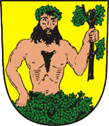 o poskytnutí dotace z rozpočtu Města Město AlbrechticeMěsto Město Albrechtice, se sídlem: 	nám. ČSA 27/10, 793 95 Město Albrechtice zastoupeno: 	starostkou Ing. Janou Murovou  IČ: 00296228 DIČ: CZ 00296228 bankovní spojení: 155949106/0300, vedený u ČSOB, a.s., pobočka Krnov(dále jen „poskytovatel“) a se sídlem: zastoupeno: IČ: DIČ: bankovní spojení: (dále jen „příjemce“) I.Úvodní ustanoveníTato smlouva je veřejnoprávní smlouvou dle ustanovení § 10a zákona č. 250/2000 Sb., o rozpočtových pravidlech územních rozpočtů, v platném znění. Závazkový vztah z této smlouvy vzniká dle ustanovení § 1746 odst. 2 zákona č. 89/2012 Sb., občanský zákoník, v platném znění a obsah vzájemných práv a povinností vyplývajících z této smlouvy se řídí příslušnými ustanoveními tohoto zákoníku, pokud samotná smlouva nestanoví jinak.Dotace je ve smyslu zákona č. 320/2001 Sb., o finanční kontrole ve veřejné správě a o změně některých zákonů (zákon o finanční kontrole), v platném znění, veřejnou finanční podporou a vztahují se na ni všechna ustanovení tohoto zákona.Neoprávněné použití dotace na jiný než sjednaný účel nebo zadržení prostředků patřících poskytovateli je porušením rozpočtové kázně dle ustanovení § 22 zákona č. 250/2000 Sb., o rozpočtových pravidlech územních rozpočtů, v platném znění.Příjemce souhlasí se zveřejněním svého názvu, jména, adresy, dotačního titulu a výše poskytnuté dotace. II.Předmět poskytnuté dotacePoskytovatel uzavírá s příjemcem tuto smlouvu o poskytnutí dotace ve výši …..Kč, (slovy ……. korun českých) z rozpočtu poskytovatele. Účel poskytnuté dotace, druh a rozsah užití dotace je uveden v čl. III. této smlouvy.III.Druh a účel poskytnuté dotaceÚčelem dotace je úhrada běžných výdajů spojených s výdaji na projekt (jednorázový projekt, pravidelnou činnost) v oblasti kultury (nebo ostatní činnosti). Doba, v níž má být stanoveného účelu dosaženo ………….(daný rok) Název projektu „……………………………………………………………..……“ a)b) Poskytnutou dotaci je příjemce oprávněn použít výhradně k úhradě výdajů:a)b)c)  Z dotace lze hradit náklady nezbytné pro realizaci projektu, které jsou identifikovatelné, účelně vynaložené, ověřitelné a doložitelné originály účetních dokladů.IV.Vymezení vzájemných práv a povinností1. Příjemce se zavazuje: - zrealizovat projekt vlastním jménem a na vlastní odpovědnost a naplnit účelové určení dle čl. III. této smlouvy; - nepřevést realizaci projektu ani poskytnutou dotaci na jiný právní subjekt; - označit originály všech účetních dokladů vztahujících se k projektu názvem projektu a rokem poskytnutí dotace (např. Benátská noc, rok 20.., Pravidelná činnost, rok 20..) a textem „Tato akce je finančně podpořena Městem Město Albrechtice“.2. Příjemce dotace je povinen uvést na všech tiskovinách zhotovených po uzavření této smlouvy v rámci dotací podpořené akce, na elektronických nebo jiných médiích, na svých internetových stránkách a na viditelných místech při konání akce logo města Město Albrechtice v předepsaném formátu a text: „Tato akce je finančně podpořena Městem Město Albrechtice.“ Změna textu „Tato akce je finančně podpořena Městem Město Albrechtice“ není přípustná. Příjemce dotace je povinen informovat o konání jím i pro veřejnost pořádané akce prostřednictvím webových stránek města Město Albrechtice - v Kalendáři akcí na www.mesto-albrechtice.cz . 3. Poskytovatel poskytne dotaci příjemci bezhotovostním převodem na výše uvedený účet příjemce formou jednorázové úhrady ve lhůtě do 30 dnů ode dne podpisu této smlouvy. 4. Příjemce dotace je povinen po ukončení projektu předložit poskytovateli dotace závěrečnou zprávu a vyúčtování dotace, a to ve lhůtě do jednoho měsíce po ukončení realizace projektu, v případě pravidelné činnosti do 15. února následujícího roku. Závěrečná zpráva musí obsahovat slovní popis realizace projektu s uvedením jeho výstupů a celkového zhodnocení.  5. Vyúčtování musí obsahovat: a) seznam označených účetních dokladů, prokazujících účelovost použité dotace (Účetní doklady s rozpisem položek (paragony, faktury, …), výdajové doklady apod. budou pro kontrolu přístupné poskytovateli dotace a budou označeny „Tato akce je finančně podpořena Městem Město Albrechtice.“)e) doložit povinnou publicitu, f) doložit potvrzení o převzetí věcného daru nebo finanční odměny. 6. Poskytovatel je oprávněn provádět kontrolu účelovosti nákladů poskytnuté dotace. 7. Poskytovatel je oprávněn v souladu se zákonem č. 320/2001 Sb., o finanční kontrole ve veřejné správě a o změně některých zákonů (zákon finanční kontrole), v platném znění, provádět veřejnosprávní kontroly. Za tím účelem je příjemce mimo jiné povinen umožnit pověřeným zaměstnancům poskytovatele provádět kontroly plnění projektu, umožnit jim přístup do prostor, kde se projekt realizuje, předložení kopií (originálů k nahlédnutí) účetních dokladů, popř. všech potřebných dokladů ke kontrole. 8. V případě nevyčerpání poskytnuté dotace v plné výši a ve stanoveném termínu je příjemce dotace povinen nevyčerpanou částku vrátit poskytovateli dotace bezhotovostním převodem na účet č. 155949103/0300, vedený u ČSOB, a.s. pobočka Krnov, a to do 30 dnů od ukončení projektu, v případě pravidelné činnosti ve lhůtě nejpozději do 31. prosince daného roku. Za den platby se považuje den, kdy bude předmětná částka připsána na účet poskytovatele. 9. V případě, že skutečné náklady akce budou nižší, než bylo uvedeno v žádosti, příjemce vrátí odpovídající poměrnou část poskytnuté dotace za stejných podmínek, jako jsou uvedeny v čl. IV bod 8 této smlouvy. 10. Porušení podmínek stanovených v čl. IV bod 4 a 5 je považováno za porušení méně závažné ve smyslu ustanovení § 10a odst. 6 zákona č. 250/2000 Sb., o rozpočtových pravidlech územních rozpočtů, v platném znění. Odvod za toto porušení rozpočtové kázně se stanoví následujícím procentem: a) předložení vyúčtování podle č IV. bod 4) po stanovené lhůtě: • do 15 kalendářních dnů……………….……….2 % poskytnuté dotace, • od 16 do 30 kalendářních dnů……………...5 % poskytnuté dotace, b) vyúčtování musí obsahovat doklady podle čl. IV. bod 5): • administrativní nedostatky v předloženém vyúčtování…………2 % poskytnuté dotace. 11. Nesplnění podmínek daných touto smlouvou ze strany příjemce bude považováno za porušení rozpočtové kázně podle § 22 zákona č. 250/2000 Sb., o rozpočtových pravidlech územních rozpočtů, v platném znění. 12. V případě, že příjemce (právnická osoba) vstoupí do likvidace, je povinna ke dni vstupu do likvidace ukončit užívání prostředků z dotace a ve lhůtě do jednoho měsíce předložit poskytovateli závěrečnou zprávu a vyúčtování dotace. Ve stejné lhůtě je příjemce povinen nevyčerpanou částku vrátit poskytovateli dotace bezhotovostním převodem na účet č. 155949103/0300, vedený u ČSOB, a.s. pobočka Krnov . V.Prohlášení k poskytnutí podpory malého rozsahu1. Poskytovatel prohlašuje, že poskytnutí dotace podle této smlouvy je poskytnutím podpory de minimis ve výši ……….,- Kč ve smyslu Nařízení komise (EU) č. 1407/2013 ze dne 18. 12. 2013, o použití článků 107 a 108 Smlouvy o fungování Evropské unie na podporu de minimis (publikováno v Úředním  věstníku Evropské unie dne 24. 12. 2013 v části L 352). Za den poskytnutí podpory de minimis podle této smlouvy se považuje den, kdy tato smlouva nabyde účinnosti. 2. Příjemce prohlašuje, že nenastaly okolnosti, které by vylučovaly aplikaci pravidla de minimis dle Nařízení komise (EU) č. 1407/2013, zejména že poskytnutí této dotace nedojde k takové kumulaci s jinou veřejnou podporou ohledně týchž nákladů, která by způsobila překročení povolené podpory de minimis a že v posledních 3 účetních obdobích příjemci., resp. subjektům, které jsou spolu s příjemcem dle čl. 2 odst. 2 Nařízení Komise (EU) č. 1407/2013 považovány za jeden podnik, nebyla poskytnuta podpora de minimis, která by v součtu s podporou de minimis poskytovanou na základě této smlouvy překročila maximální částku povolenou právními předpisy Evropské unie upravujícími oblast veřejné podpory. VI. Závěrečná ustanovení 1. Tato smlouva se vyhotovuje ve dvou vyhotoveních, z nichž každé má platnost originálu, jedno vyhotovení si ponechá poskytovatel, jedno vyhotovení obdrží příjemce. 2. Práva a povinnosti z této smlouvy vyplývající přecházejí na právní nástupce smluvních stran. 3. Právní vztahy touto smlouvou neupravené se řídí obecně platnými právními předpisy. 4. Případné změny a doplňky této smlouvy budou smluvní strany řešit písemnými, vzestupně číslovanými dodatky k této smlouvě, které budou výslovně za dodatky této smlouvy označeny. 5. Tato smlouva je uzavřena dnem jejího podpisu oběma smluvními stranami a účinnosti nabývá dnem podpisu, případně zveřejněním v registru smluv, dle zákona č. 340/2015 Sb., o registru smluv v platném znění, a to v závislosti na tom, která z těchto skutečností nastane později. 6. Schvalovací doložka podle ustanovení § 41 odst. 1 a 2 zákona č. 128/2000 Sb., o obcích (obecní zřízení), v platném znění: Přidělení dotace, která je předmětem této smlouvy, bylo schváleno usnesením Zastupitelstva města Město Albrechtice  č. ….V Městě Albrechticích dne ………………………… 		V Městě Albrechticích dne ……………….…… Poskytovatel dotace: 					Příjemce dotace: jméno, příjmení a podpis osoby 			jméno, příjmení a podpis osoby ing. Jana Murová, starostka				oprávněné jednat za příjemce dotace …………………………….. …					………………………………………